LIETUVOS BOULINGO ČEMPIONATAS 2021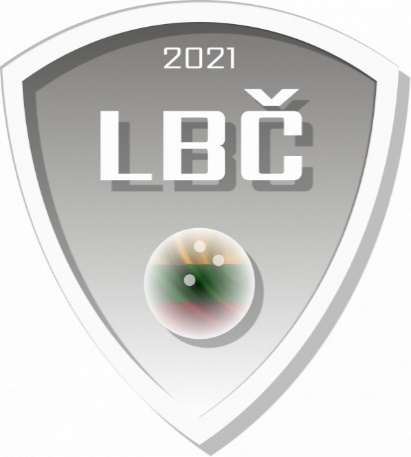 Registracija į „Trejetų“ įskaitos rungtį:Nr.Vardas, PavardėKlubasUžėjimai11233Įskaitos: PASTABA: įrašyti visas įskaitas, kuriose dalyvauja "Trejetas”. Visi žaidėjai turi atitikti įskaitų kriterijus.Įskaitos: PASTABA: įrašyti visas įskaitas, kuriose dalyvauja "Trejetas”. Visi žaidėjai turi atitikti įskaitų kriterijus.Įskaitos: PASTABA: įrašyti visas įskaitas, kuriose dalyvauja "Trejetas”. Visi žaidėjai turi atitikti įskaitų kriterijus.Įskaitos: PASTABA: įrašyti visas įskaitas, kuriose dalyvauja "Trejetas”. Visi žaidėjai turi atitikti įskaitų kriterijus.